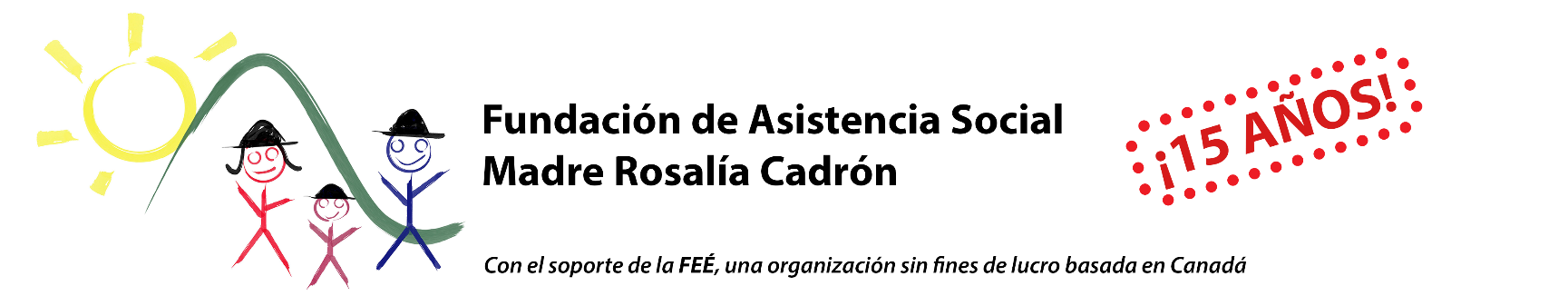 FORMULARIO DE APLICACIÓN A LA SÚPER-BECANombre: Apellido: Dirección postal y teléfono: Dirección electrónica: Fecha de nacimiento: Año académico y años requeridos antes de la graduación: Especialidad: Promedio anual:Universidad:¿Es usted hijo o hija de madre soltera? Trabaja al mismo tiempo que estudia (si sí, por favor precisar): ¿Cuál es su objetivo de carrera y su motivación? Profesión de los padres: Enviar esta aplicación a superbecas@fee.ong antes del 25 de mayo de 2018¡Agradeciéndole de antemano por su interés!